Глава Тахтамукайского района ответил на вопросы жителей в прямом эфире ЦУР Адыгеи.

Во время трансляции Аскер Савв рассказал о том, как решаются проблемы жилищно-коммунального блока, а также об экономической и социокультурной ситуации в районе.

Почему в Тахтамукайском районе часто отключают свет?

С чем связаны перебои в подаче электроэнергии?

Какая работа ведется в отношении бродячих собак?

Будет ли закрыт съезд в Новую Адыгею по федеральной трассе А-146?

Ответы на эти вопросы – в нашем ролике

А полную запись прямого эфира смотрите по ссылке https://clck.ru/32VwTR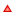 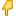 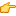 